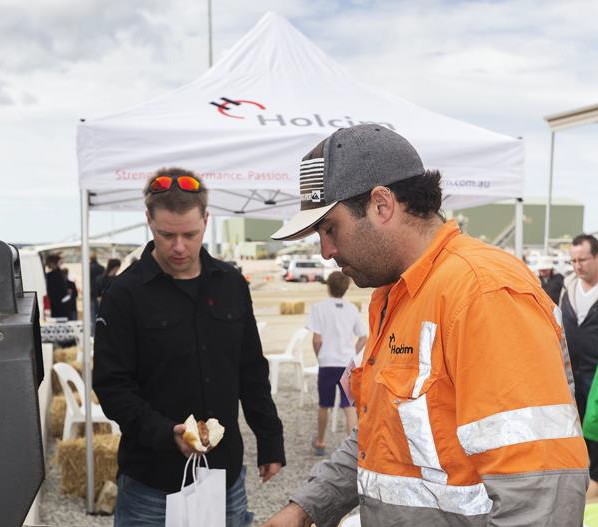 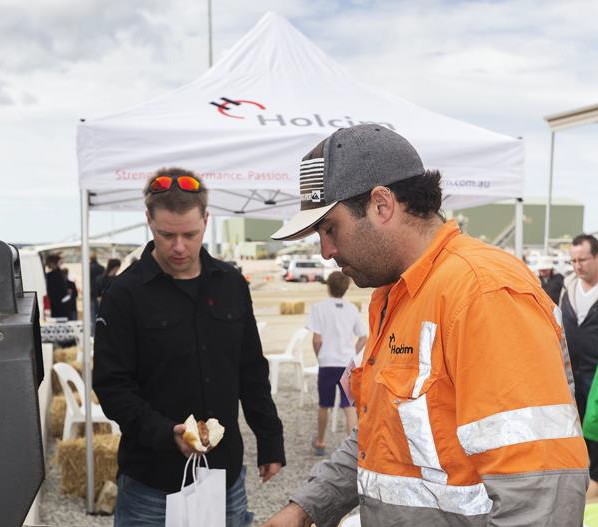 Strength. Performance. Passion.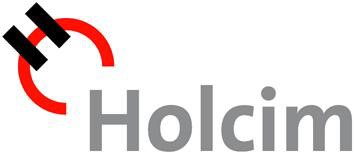 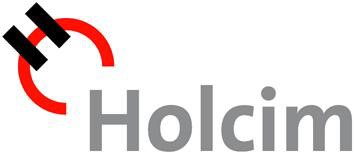 Lynwood Quarry Community Investment FundApplication form2015 to 20191.  OverviewThe Community Investment Fund dedicated to the Marulan and surrounding communities is designed to help improve the quality of life of the members of our workforce, their families and the communities. We value local needs, promote community involvement and partner with local stakeholders around our operations. Holcim has dedicated funding and co-contributions to improve economic, cultural and social development throughout the region. In addition as a part of the community we encourage and support our employees’ engagement in volunteering and local community work.2.	ContactIf you have any questions regarding the fund, please contact the Environment andCommunity Liaison on 1300 657 051 or lynwoodcif-aush@holcim.com3.	Funding Application Form Project Contact DetailsPrimary Contact Name: ________________________________Position:_______________________________Phone:________________________________Fax:__________________________________Email:_________________________________Address:_______________________________Secondary ContactName: ________________________________Position:_______________________________Phone:________________________________Fax:__________________________________Email:_________________________________Address:_______________________________Organisation details: (must be incorporated)Organisation name:_____________________ABN/ICN: _____________________________Insurance policy number:_________________   Insurance company:______________Level of insurance:______________________Project Details:Project Name:__________________________________________________________Location (attach map if available): (must be within 20km of Lynwood Quarry) __________________________________________________________________________________________________________________________________________Project Overview:  Please briefly describe the project (What are you planning to do)________________________________________________________________________________________________________________________________________________________________________________________________________________________________________________________________________________________________________________________________________________________________________________________________________________________________________________________________________________________________________________________________________________________________________Please briefly describe the project objectives: (what will the project achieve)____________________________________________________________________________________________________________________________________________________________________________________________________________________________________________________________________________________Please briefly outline the milestones that will lead to project completion. Please ensure dates are included for each milestone. Milestone 1:__________________________________________________________________________________________________________________________________________Milestone 2:__________________________________________________________________________________________________________________________________________Milestone 3: __________________________________________________________________________________________________________________________________________Milestone 4: __________________________________________________________________________________________________________________________________________(Add milestones as required)Criteria for applicationsPlease provide information detailing how the project addresses the following criteria. Please insert additional lines if required. Note – Projects are assessed on the applicants responses to the below criteria. Not providing adequate information reduces the chances of a successful project. CR1: The project must address at least one of the following criteria but can also address multiple. Please provide specific detail on how the project addresses the criteria pertinent to the project. Providing education for society's future includes projects related to educational activities for the wider community.______________________________________________________________________________________________________________________________________________________________________________________________________________________________________________________________________________________________________________________________________________________________________________________________________________________________Supporting sustainable community development includes projects related to community development activities in collaboration with local community members  and  often  NGOs  –  these include projects/activities raising the quality of life and building capacity for less privileged community members.______________________________________________________________________________________________________________________________________________________________________________________________________________________________________________________________________________________________________________________________________________________________________________________________________________________________Building   infrastructure   for   liveable   communities includes   all spending   related   to   the   provision   of   liveable   communities   and promotion of civic engagement such as housing, transportation, sanitation, roads, bridges, canals, and recreation for community members.______________________________________________________________________________________________________________________________________________________________________________________________________________________________________________________________________________________________________________________________________________________________________________________________________________________________CR2: Support the sustainability of social, environmental and/or economic diversity, expansion or resilience of the region.______________________________________________________________________________________________________________________________________________________________________________________________________________________________________________________________________________________________________________________________________________________________________________________________________________________________CR3: Create opportunities for Holcim to actively be involved and help promote the project/activity.______________________________________________________________________________________________________________________________________________________________________________________________________________________________________________________________________________________________________________________________________________________________________________________________________________________________In addition:CR4a: For submissions greater than $2 000 please detail applications for any other funds or contributions from other organisations (including government and non-government) or community members.______________________________________________________________________________________________________________________________________________________________________________________________________________________________________________________________________________________________________________________________________________________________________________________________________________________________CR4b: For submissions greater than $5 000 please also discuss the improved social, cultural or environmental outcomes expected.______________________________________________________________________________________________________________________________________________________________________________________________________________________________________________________________________________________________________________________________________________________________________________________________________________________________Detailed BudgetPlease provide a budget in the below table for all aspects of the project. Budget explanationPlease provide any explanation required to provide sufficient details regarding the budget. This should include details of non Holcim in-kind and cash contribution and whether they are already secured.  ______________________________________________________________________________________________________________________________________________________________________________________________________________________________________________________________________________________________________________________________________________________________________________________________________________________________Other informationPlease explain in detail how the project will promote Holcim and our contribution to the project:______________________________________________________________________________________________________________________________________________________________________________________________________________________________________________________________________________________________________________________________________________________________________________________________________________________________Please provide any information pertinent to return on investment considerations or value for money:______________________________________________________________________________________________________________________________________________________________________________________________________________________________________________________________________________________________________________________________________________________________________________________________________________________________Please include any other information pertinent to the project:______________________________________________________________________________________________________________________________________________________________________________________________________________________________________________________________________________________________________________________________________________________________________________________________________________________________HolcimHolcimOtherOtherItem CostQtyTotalCashIn-kindCashIn-kindExample:Star pickets$1.8550$92.50$50.000$42.500Total Total Total 